PRACTICE USING CONDITIONALSImagine a trip you would love to take. Then, like my text about visiting the Olympic Peninsula (from Thursday’s class), create a mini summary of your hypothetical trip. Include pictures if you would like!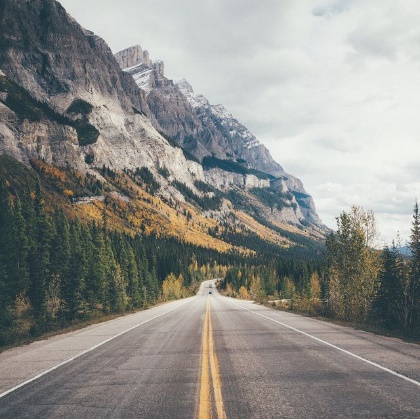 Ideas of what to include:Where you would goWhat you would visitWho you would go withHow long you would go forWhat you would seeEtc.Try to use a zero, a 1st, and many 2nd conditionals to describe your trip. This is your opportunity to experiment with the grammar, idioms, and travel ideas we have talked about this week 	If I could anywhere, I would travel to…							